                      ПРОЕКТ В СРЕДНЕЙ ГРУППЕ                                   «ЗОЛОТАЯ ОСЕНЬ»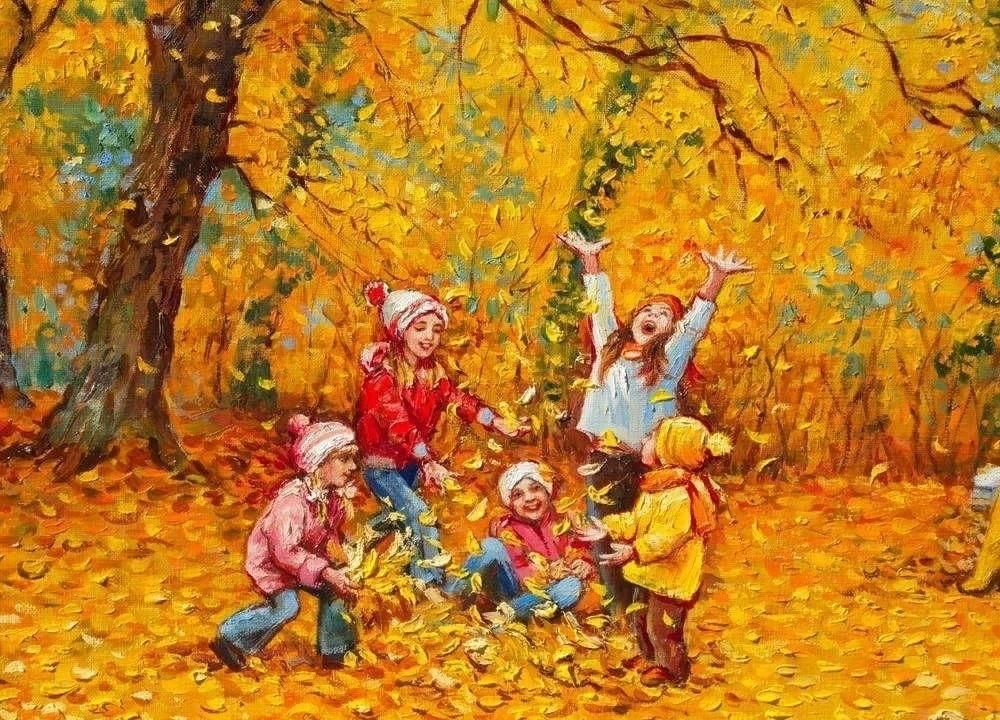   АктуальностьЧасто взрослые забывают понаблюдать с ребенком, полюбоваться красотой мира природы, не поддерживают детскую любознательность. Именно 4-5 лет – самое благоприятное время для накопления представлений об окружающем мире. Необходимо не только показать детям, какой прекрасный мир их окружает, но и объяснить, почему нужно беречь и любить природу.  ПроблемаУ детей среднего возраста слишком маленький жизненный опыт и знания о природе. Они не знакомы с происхождением тех или иных явлений, процессов в природе, не могут ответить на интересующие их вопросы: «Зачем опадает листва? », «Куда прячутся насекомые? » и т. д. Дети только начинают познавать мир, явления природы. В этот период их жизни необходимо систематически передавать детям в увлекательной форме разнообразную информацию о времени года — осень, явлениях природы происходящих осенью, создавать опору для наблюдений: собирать природный материал для развития творчества, иллюстрации.Участие детей в этом проекте позволит ознакомить их с представлением об осени — как времени года, её характерных признаках, развить творческие способности, поисковую деятельность, связную речь.Цель: познакомить детей с красотой осенней природы.Задачи:Образовательные:-продолжить знакомить детей с понятием «время года – осень», с сезонными изменениями в природе происходящими осенью;- расширить представление о многообразии растений нас окружающих;-расширять и активизировать словарный запас детей;- формировать у детей умение вести наблюдения за объектами живой и неживой природы.Развивающие:- развивать интерес у детей к наблюдениям, умение замечать изменения, происходящие в природе;- развивать диалогическую форму речи, вовлекать детей в разговор во время рассматривания картин;- развивать умение рассказывать наизусть небольшие стихотворения;- формировать эмоциональную отзывчивость к восприятию произведений искусства.Воспитательные:- воспитывать у детей эмоциональное, положительное отношение к природе, умение видеть прекрасное в разное время года;- воспитывать умение вести диалог (внимательно слушать, отвечать на вопросы, не отвлекаться, не перебивать) ;- воспитывать бережное отношение к природе.Предполагаемые результаты:Дети: -сформируются  знания и представления детей об осени, её признаках и дарах;- активизируется речевой  запас детей на основе углубления и обобщения представлений об окружающем, а также в процессе знакомства с рассказами, стихами, пословицами, загадками осенней тематики;- применение  детьми сформированных навыков связной речи в различных ситуациях общения;- отражение знаний, накопленных в процессе реализации проекта, в различных видах деятельности (изобразительной, театрализованной, умственной, игровой);- дети смогут устанавливать причинно-следственные связи между погодными изменениями в природе, вести наблюдения за объектами неживой природы.Педагоги:-Повысят профессиональную компетентность в вопросах проектирования педагогического процесса на основе интеграции образовательных областей в рамках реализации ФГОС по теме проекта.-Повысят  уровень  культуры;-Овладеют методами и приёмами создания модели комплексно-тематического планирования на основе интегративного подхода по теме проекта.-Обеспечат условия для формирования представлений о предстоящем празднике;Родители: - Вовлечение родителей в педагогический процесс группы, укрепление заинтересованности в сотрудничестве с детским садом.-Повысится  мотивация к сотрудничеству.-У родителей появится интерес к образовательному процессу, развитию творчества, знаний и умений у детей.- Участие родителей в совместной продуктивной деятельности.- Понимание родителями в дальнейшем требований ДОУ к семье.Пути реализации проекта:- Составление плана совместной работы с детьми, педагогами и родителями;-Интеграция образовательных областей: познавательное развитие, речевое развитие, социально ~ коммуникативное развитие, художественно;- Подбор материала и оборудования для занятий, бесед, игр с детьми;- Подборка фотографий, литературы;- Сбор листьев для работ, семян растений и косточек плодов;  -Осуществление через все виды детской деятельности  работы на развитиезрительного восприятия, умения ориентироваться  в пространстве, социально бытового развития;-Привлечение родителей к сотрудничеству по проблеме проекта.Виды работ- Чтение художественной литературы-Разучивание стихотворений- Просмотр мультфильмов- Беседы- разработка конспектов НОД- Рассматривание альбомов и картин- Наблюдение- Экспериментирование- Сбор природного материала- Рисование на тему «Краски осени»- Аппликация- Лепка- Конструирование- Дидактические игры- Пальчиковые игры- Прослушивание музыкальных произведений в аудиозаписи: П. И. Чайковский «Времена года», «Осень» Е. Васильева-Буглая сл. Плещеева «Осенняя песня», К. Румянова «Листопад».-Рассматривание картины И. Левитана «Золотая осень».- Работа по созданию гербария.Презентация проекта .Викторина.Работа с родителями- 1. Консультации для родителей «Чем можно занять ребенка на прогулке осенью?», «Как сделать осеннюю прогулку интересной»;«Как правильно одеть ребенка осенью?»2. Изготовление папки-передвижки на тему «Осенние фантазии».3. Ознакомление родителей с информационными листами по данным темам.4. Конкурс семейных поделок «Осенние фантазии».5. Организация выставок детских работ.Продукт проектной деятельности:-выставка «Что нам осень подарила!»-выставка рисунков «Вот какая наша осень»-альбом «Осень разная бывает»-фотогазета «Мы и осень»-викторина «Золотая осень».Участники проекта:Васильева Н.В.- воспитательДети младше - средней группы Сроки реализации: 03.10-31.09. 2022годаИнтеграция образовательных областей:познание, коммуникация, чтение художественной литературы, художественное творчество музыка, физическая культура.                                Познавательное развитиеСоздать условия для: Развития интересов детей, любознательности и познавательной мотивации; формирование познавательных действий, становление сознания; развитие воображения и творческой активности; о свойствах и отношениях объектов окружающего мира.                                  Познавательное развитие  Ознакомление с окружающим миром«Здравствуй, Осень, золотая»Цель: Закрепить представления детей о характерных признаках осени и осенних явлениях.«В гости к Ежику (Грибы)Цель: создать условия для развития и закрепления представлений детей о грибах, особенностях внешнего вида, местах произрастания.«Овощи, фрукты, ягоды»Цель: систематизировать знания детей об овощах, фруктах, ягодах.  Цикл наблюдений:Наблюдение за сезонными изменениями в природеЦель: формировать представления об изменениях в природе, учить узнавать и описывать приметы осени, узнавать их в стихотворениях; учить определять время года по характерным признакам. Понаблюдать за состоянием погоды. Формировать представление о природном явлении — тумане; учить наблюдению за сезонными явлениями; - подмечать особенности этого явления, делать выводы.Наблюдение за цветникомЦель: познакомить детей с названиями нескольких цветов, показать их строение, формировать представление о том, что цветы – живые, они растут и изменяются.Наблюдение за перелетными птицамиЦель: расширять представления о перелетных птицах, об изменениижизни птиц осенью, когда наступают холода; воспитывать любовь и заботу о птицах.Наблюдение за деревьями осеньюЦель: Расширение и обогащение знаний детей об изменениях, происходящих в жизни деревьев осенью.Наблюдение за насекомымиЦель: Развивать интерес к живому миру, наблюдательность, учить устанавливать связи между погодой и поведением насекомых. Закреплять названия насекомых, их пользу для природы. Рассказать, что при наступлении осени все насекомые прячутся от холода (в стволы старых деревьев, в пни, в землю и т. д.)Беседы: «Осенние хлопоты человека»Цель: дать детям понятие об осенних приготовлениях человека к зиме на огороде, в саду; познакомить с посадкой деревьев, кустарников, цветов в осенний период, с заготовкой семян; воспитывать желание помочь взрослым в заготовке овощей, фруктов на зиму; развивать эстетическое восприятие окружающего.«Осень»Цель: Закрепить представления детей о характерных признаках осени и осенних явлениях«Почему птицы улетают на юг»Цель: Закрепить понятия «Перелетные», «Зимующие» птицы, закрепить названия перелетных птиц ласточки, утки, журавли и дрозды, цапля аист дикий гусь. Познакомить со значением слова «оседлые».«Что изменилось в осеннем лесу»Цель: уточнить и расширить у детей представления об осеннем пейзаже. Рассказать, как прекрасна природа в это время года.«Осенний урожай»Цель: развитие речевых навыков; закрепление знаний об овощах, фруктах и других дарах природы; формировать культуру питания; воспитывать аккуратность, чистоплотность; развивать умение работать в коллективе«Почему деревья сбрасывают листья»Цель: формировать элементарные представления о жизни деревьев, их взаимосвязь в природе; учить исследовать функциональные особенности систем жизнеобеспечения дерева, их зависимости от времен года.Ситуативная беседа:«Какие ты знаешь сказки, где один из героев - овощ или фрукт?»«Почему медведь зимой спит, а заяц-нет?»«Почему я люблю (не люблю) осень?»«Как одеваться осенью».«Чтобы не болеть».Целевые прогулки:«Путешествие по осенней экологической тропе».Цель: Закрепить знания о приспособлении живой природы к сезонным изменениям; продолжать учить выделять признаки осени.«Осенние приметы»Цель: развивать у детей интерес и любовь к родной природе, ее красоте; воспитывать умение наблюдать явления природы и устанавливать простейшие связи между ними; передавать в высказываниях свое отношение к природе.«Мы заботимся о птицах»Цель: формировать умение устанавливать связь между поведением птиц и изменениями в природе осенью.   Экспериментальная деятельность«Простые опыты с природным материалом».Цель: установить, какие материалы имеют природное происхождение.«Листья кружатся, летят»Цель: Исследовать природное явление листопад, строение листа, опытным путем сделать вывод о наличии зеленого вещества в листьях. Дидактические игры:«С какого дерева листок?»Цель: Учить детей различать деревья по описанию. Развивать внимание, мышление, мелкую моторику рук."Раздели птиц на перелетных и зимующих"Цель: закрепить умение классифицировать птиц на зимующих и перелетных. «Времена года»Цель: различать изменения природы в разные времена года;уметь рассказать о своих переживаниях, эмоциональном состоянии, возникшем под влиянием красоты природы;«Грибная полянка»Цель: Продолжать учить распознавать и называть грибы: подберёзовик,подосиновик, белый гриб, лисички, маслята, опята. Закреплять названия деревьев: дуб, осина, берёза, сосна, ель.«Узнай по описанию»Цель:Закреплять знания детей о временах года, сезонных изменениях. Учить детей угадывать и описывать предмет по его характерным признакам. Развивать внимание, наблюдательность, находчивость, мелкую моторику рук.«Когда – это бывает?»Цель:Закрепить представления детей о последовательности (цикличности) изменений в природе весной, летом, зимой, осенью по существенным признакам.                                                     РАЗВИТИЕ РЕЧИСоздать условия для того, чтобы ребенок мог охотно вступать в речевое общение с окружающими, задавать вопросы, отвечать на вопросы, слушать ответы других детей, рассказывать о событиях, приглашать к деятельности. Дети учатся участвовать в коллективном разговоре, поддерживать общую беседу, говорить по очереди, не перебивая собеседника. Передавать с помощью образных средств языка эмоциональные состояния людей 	«Поговорим про осень»Цель. Создать условия для успешного речевого развития, активизировать познавательные способности детей в процессе занятия.«Фрукты и овощи»Цель: Развитие речи, закрепить представление об овощах и фруктах«Перелётные птицы»Цель :совершенствование грамматического строя речи, составление описательного рассказа с опорой на схему; активизация словарного запаса детей по теме «Перелетные птицы».Развивающие игры:«Угадай фрукт по ответам и вопросам»,«Собери урожай»,«В магазине».Словесные игры:Игра «Чудесный мешочек»Цель: Совершенствовать умение на ощупь определять фрукт или овощ по его форме, правильно называть его цвет, совершенствовать умение различать овощи и фрукты, учить использовать в речи обобщающие слова, развивать внимание, память, устную речь.Игра «Интересные загадки»Цель: Закреплять умение детей составлять описательный рассказ загадку на тему «Осень»Игра: «Кто солнышко разбудил?» Цель: развивать речь, учить четко произносить звуки, Развивать фантазию, воображение.Игры: «Найди ошибку», «Подбери слово», «Назови ласково», «Назови правильно», «Один – много», «Скажи, какой?».Беседа по вопросам: «Подарки осени»,«Осень в гости к нам пришла»Цель: развивать умения замечать изменения в природе;«Какая сегодня погода»Цель: формировать представление о простейших взаимосвязях в живой и неживой природы;«Дары осени»Цель: формировать представление о здоровой пище;«КАК изменилась одежда людей»Цель: активизировать в речи детей слова, обозначающие предметы и детали одежды, обсудить их назначение, зависимость одежды люде от состояния погоды; развивать эстетическое восприятие, вкус.«Почему листья желтеют на деревьях»«Куда и зачем улетают птицы осенью»«Как дикие животные готовятся к зиме»Коммуникативная игра «Листочек падает»о времени года – осень.Чтение художественной литературыЦели: формирование интереса и потребности в чтении 	-Создать условия для формирования целостной картины мира, в том числе первичных ценностных представлений;	-Создать условия для развития литературной речи;	- Создать условия для приобщения к словесному искусству, в том числе развитие художественного восприятия и эстетического вкуса.	  Чтение художественной литературы:А. С. Пушкин «Уж небо осенью дышало…»;А. Пушкин «Осень» (отрывок)И. Демьянов «Осень»А. Барто «Шуточка про Шурочку»А. Фет «Ласточки пропали»А. Плещеев «Осенняя песенка»И. Бунин «Листопад»А. Твардовский «Ноябрь»Н. Грибачев «Рыжие листья»Русская народная сказка «Мужик и медведь»В. Сутеев «Яблоко»В. Бианки «Осень» (из сказки-рассказа «Синичкин календарь»)Н. Сладков «Осень на пороге»И. Соколов-Микитов «Листопадничек»;Я. Тайц «Послушный дождик», Л. Квитко «Жалоба деревьев», С. Черный «Загадка», В. Боков «Цветет над тихой речкой яблоня».Загадки, пословицы, поговорки;Составление рассказов об осени из личного опыта и по картинам и иллюстрациям.Составление описательных рассказов с помощью схем: «Овощи – фрукты». «Времена года», «С какого дерева лист».Чтение и обыгрывание:Сказка В. Сутеева «Яблоко».Русские народные сказки:«Репка», «Вершки и корешки».  Пословицы, поговорки, потешки. Игры - драматизации по произведениям:«Три поросёнка» (с англ. С. Михалков)«Под грибом» (В. Сутеев)«Мешок яблок» (В. Сутеев)«Колосок» на стихотворения Е. Благининой.«Репка».              Художественно-эстетическое развитие                                ХУДОЖЕСТВЕННОЕ ТВОРЧЕСТВОФормировать образные представления о доступных предметах и явлениях, Развивать художественное восприятие произведений искусства, умение последовательно рассматривать образ, эмоционально откликаться на изображение, соотносить увиденное с собственным опытом.Формировать умения и навыки собственной изобразительной, декоративной, конструктивной деятельности (развитие изобразительно-выразительных умений, освоение изобразительных техник, формирование технических умений).Воспитывать эмоционально-эстетические чувства, замечать красоту окружающих предметов, объектов природы.     «Осенние деревья». (обрывная аппликация)Цель: Учить детей создавать красивый образ осеннего дерева.Продолжать освоение обрывной техники аппликации."Поляна грибов" (лепка)Цель: Учить детей лепить грибы скульптурным способом. Развивать целостность восприятия. Учить соотносить цвет пластилина с цветом реального объекта. «Золотая осень» (рисование)Цель: Продолжать учить детей отражать в рисунке осенние впечатления, рисовать разнообразные формы деревьев, большие, маленькие, высокие, стройные, продолжать изображать листья. «Рисование фруктов и овощей»Цель: получение смешанных цветов на палитре; развитие творческих способностей; развитие стимулов к учёбе, самоконтроля.Самостоятельная художественная деятельность:Рисование «Путешествие в осенний лес». «Птицы улетают на юг». «Сбор урожая»Лепка «Овощи и фрукты» «Звери готовятся к зиме».Аппликация «Ветка рябины» «Осенние листья».Рассматривание репродукций картин:И. С. Остроухов «Золотая осень»,И. И. Левитан «Золотая осень»,И. Шишкин «Осень»,Е. Волков «Октябрь»,С. Жуковский «Лесное озеро»,В. Поленов «Золотая осень»,И. Бродский «Золотая осень» и др. ;Лепка:  «Огурец и свекла», «Во саду ли, в огороде» (грядка с капусткой и морковкой), «Яблоко и апельсин» (предметы круглой формы), «Лимоны», «Вылепи, какие хочешь овощи и фрукты для игры в магазин» (по замыслу),«Огурец».Рисование: «Огурец и помидор», «Нарисуй, какой хочешь овощ» (по замыслу),«Яблоко - спелое, красное, сладкое», «Яблоко и груша»,  «Огурец и помидор» (цветными карандашами).Аппликация: «Корзина овощей» (коллективная композиция),«Корзина с яблоками», «Заюшкин огород» (капустка и морковка).Конструирование: «Башенки и лесенки», «Ворота в сад».    Музыка:1.Воспитывать у  детей умение слушать, развивать умение понимать и интерпретировать выразительные средства музыки.2.Развивать умение детей общаться и сообщать о себе, своем на-строении с помощью музыки.3.Развивать у дошкольников музыкальный слух — интонационный, мелодический, гармонический, ладовый; способствовать освоению детьми элементарной музыкальной грамоты.двигательных образов в играх и драматизациях.4.Стимулировать желание ребенка самостоятельно заниматься музыкальной деятельностью.                                   Слушание музыкальных произведений:Пьеса П. И. Чайковского “Октябрь. Осенняя песня” из цикла “Времена года”, 1-я и 2-я части концерта для скрипки с оркестром А. Вивальди “Осень” из цикла “Времена года”, «Весна и осень» Г. Свиридова, романс Г. Пономаренко на стихи С. Есенина «Отговорила роща золотая», Ф. Шопен «Осенний вальс» (оркестр П. Мориа).Пение:«Веселые грибочки» сл. и муз. О. Долгалевой.«Листик-листик-листопад» сл. и муз. С. Ранда.«Разговор с осенью» сл. и муз. Л. Лихматуллина.                                         Дидактические игры:«Тихо-громко». (динам.)Цель: Закреплять умение детей в различении динамических оттенков музыки: тихо, громко, не слишком громко.«Веселый колокольчик». (ритм)Цель: Развивать ритмический слух детей, умение правильно извлекать звук на колокольчике.«Выложи мелодию». (ритм)Цель: Развивать ритмический слух, упражнять детей в определении ритмического рисунка                                  Досуги, развлечения: «Осенние загадки»«Приходи к нам в гости, Осень»                                ОБРАЗОВАТЕЛЬНАЯ ОБЛАСТЬ «ТРУД»Создать условия для приобщения детей к труду предполагает создание педагогически целесообразных условий для развития познавательного интереса к миру взрослых, желания войти в реальные трудовые связи через оказание действенной помощи, соответствующей детскому возрасту. Позиция воспитателя направлена на взаимодействие и сотрудничество с ребенком, которое ориентировано на развитие его познавательной активности и самостоятельности в труде.	Сбор природного материала на прогулке (сбор шишек, семян, листьев для гербария).Уборка опавшей листвы.Подготовка клумбы группового участка к зиме.Укрывание корней деревьев упавшей листвой.                                         СОЦИАЛИЗАЦИЯ1.Создавать основу для развития содержания детских игр: обо¬гащать представления детей о мире и круг интересов с помощью детской литературы, просмотра кукольных спектаклей; развивать воображение, творчество, интерес к игровому экспериментированию.2.Формировать умение следовать игровым правилам в дидактических, подвижных, развивающих играх.3.Воспитывать доброжелательные отношения между детьми, обогащать способы их игрового взаимодействия.4.Способствовать развитию всех компонентов детской игры: обогащению тематики и видов игр, игровых действий, сюжетов, умений устанавливать ролевые отношения, вести ролевой диалогСюжетно-ролевые игры:«Магазин «Овощи и фрукты»Цель: закрепить знания детей об обобщающем понятии «магазин», а также знания об овощах и фруктах.«Осеннее путешествие в лес»Цель: создание условий для активной, творческой, игровой деятельности.«Магазин. Хлеб»Цель: Учить творчески отражать в игре полученные знания. Продолжать учить развивать сюжет и замысел игры. Учить отражать в игре труд пекарей.                                        ФИЗИЧЕСКОЕ РАЗВИТИЕ1.   Содействовать гармоничному физическому развитию детей.2.   Способствовать становлению и обогащению двигательного опыта3.   Целенаправленно развивать быстроту, скоростно-силовые качества, общую выносливость, гибкость, содействовать развитию у детей координации, силы.4.   Формировать потребность в двигательной активности, интерес к физическим упражнениям.Пальчиковая гимнастка «Вышел дождик погулять», «Листочки»; «Листья»«Осенний букет», «Капуста», «Грибы»физкультминутка «Мы – осенние листочки», «Ветерок»;дыхательная гимнастика «Ветерок»;хороводная игра «К нам осень пришла»;П/и «У медведя во бору», «Совушка», «Перелет птиц», «Раз, два, три, названный лист бери»; «Листопад» Цель: развивать ловкость, быстроту, умение работать в парах.«Длинная змейка»Цель: развивать ловкость, быстроту, координацию.«Филин и птицы»Цель: развивать двигательные, коммуникативные и творческие способности.«Заколдованная башня»Цель: развивать двигательные способности, вырабатывать умения владеть мячом и работать в команде.эстафета «Соберем осенний букет».Игра-соревнование «Кто быстрее обежит лужи»,«Кто первый соберет осенний букет».                                                     Физкультминутки:«Клен»-Ветер тихо клен качает,Вправо-влево наклоняет:Раз-наклонИ – наклонИ два – наклон «Листопад»Дружно по лесу гуляем (шаги на месте)И листочки собираем (наклоны вперед)Просто чудный листопад! (прыжки на месте, с хлопками в ладоши)«Мы, листики осенние»Мы, листики осенние,На веточках сидели.Ветер дунул, полетели.Мы летели, мы летели.И на землю тихо сели.                                                    Ветер снова набежал.И листочки все поднял.Повертел их, покружил.И на землю опустил.РезультативностьВ результате проекта у детей пополнились, систематизировались знания и представления об осенних изменениях в природе, о многообразии осенних даров. Появилось стремление расширять свой кругозор по данной теме. Укрепилось представление о необходимости бережного отношения к природе.На основе углубления и обобщения представлений об окружающем в процессе знакомства с рассказами, стихами, пословицами, загадками осенней тематики, у детей расширился и активизировался речевой запас. У них появилось желание самостоятельно заняться творчеством –сочинять свои загадки и небольшие стихи об осени, иллюстрировать их, работать сообща над общим проектом.У родителей появился интерес к образовательному процессу, развитию творчества, желание общаться с педагогами, участвовать в жизни группы.